Памяткакак действовать, если Вы столкнулись с пропагандой экстремизмаСитуации:Распространяемая неизвестными лицами печатная продукция не имеет выходных данных, указания на принадлежность к общественной либо религиозной организации, предположительно содержит материал экстремистской направленности, то есть, направленный на возбуждение ненависти либо вражды, а также на унижение достоинства человека либо группы лиц по признакам пола, расы, национальности, языка, происхождения, отношения к религии.Представитель какой-либо религиозной или общественной  организации в устной форме ведет пропаганду превосходства одной религии над другой, либо расового, национального или социального превосходства одних групп населения над другими, грубо или нецензурно выражается в адрес исповедуемой гражданами религии, их расовой, национальной или социальной принадлежности.Представитель организации, деятельность которой в действительности признана судом экстремистской и запрещена на территории России, просит у граждан помощи и содействия в его пропагандистской работе.Что предпринять: В ситуациях 1-2.Данные деяния нарушают нормы п. 6, ст. 3 Федерального закона от 26 сентября . № 125-ФЗ «О свободе совести и о религиозных объединениях» и подпадают под признаки преступления в соответствии со ст. 282 Уголовного Кодекса РФ и ст.1 Федеральный закон от 25 июля . № 114-ФЗ "О противодействии экстремистской деятельности".О факте следует немедленно информировать нижеупомянутые надзорные и правоохранительные органы государственной власти. У распространителя информации необходимо выяснить, от какой религиозной или общественной организации осуществляется пропаганда, выяснить и зафиксировать личные данные этого лица (ФИО). Перечень литературы, запрещённой по решению суда на территории России, опубликован на официальном сайте Министерства юстиции Российской Федерации http://minjust.ru/ru/extremist-materials.  Печатная продукция, распространяемая религиозными объединениями, должна иметь маркировку с официальным полным наименованием данной религиозной организации (ст. 17 Федерального закона от 26 сентября . № 125-ФЗ «О свободе совести и о религиозных объединениях»). В случае, если в листовке, журнале, брошюре и т.д. нет данных о полном наименовании организации, распространяющей печатную продукцию, либо она содержит материалы предположительно экстремистского содержания рекомендуется незамедлительно обратиться с заявлением о проверке законности деятельности данной организации, приложив образец печатной продукции в:- районный отдел полиции,- в районную прокуратуру.В ситуации 3.Перечень ликвидированных организаций либо организаций, чья деятельность запрещена на территории Российской Федерации решением суда, помещен на сайте Министерства юстиции России http://minjust.ru/nko/perechen_zapret . О факте необходимо незамедлительно сообщить в правоохранительные органы. Необходимо выяснить, от какой религиозной или общественной организации осуществляется обращение, выяснить и зафиксировать личные данные лица (ФИО), по возможности зафиксировать на фото, видео или аудионосители личность представителя, его обращения к гражданам, составить перечень свидетелей таких фактов. Контактные телефоны Центра по противодействию экстремизму УМВД России по Астраханской области, по которым Вы можете обратиться за помощью:- по вопросам национального и религиозного экстремизма 40-48-98, 40-48-95, 40-48-60, 40-48-70.- по вопросам молодежного экстремизма: 40-48-34, 40-48-28, 40-48-08.- Факс 40-48-67.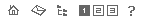 